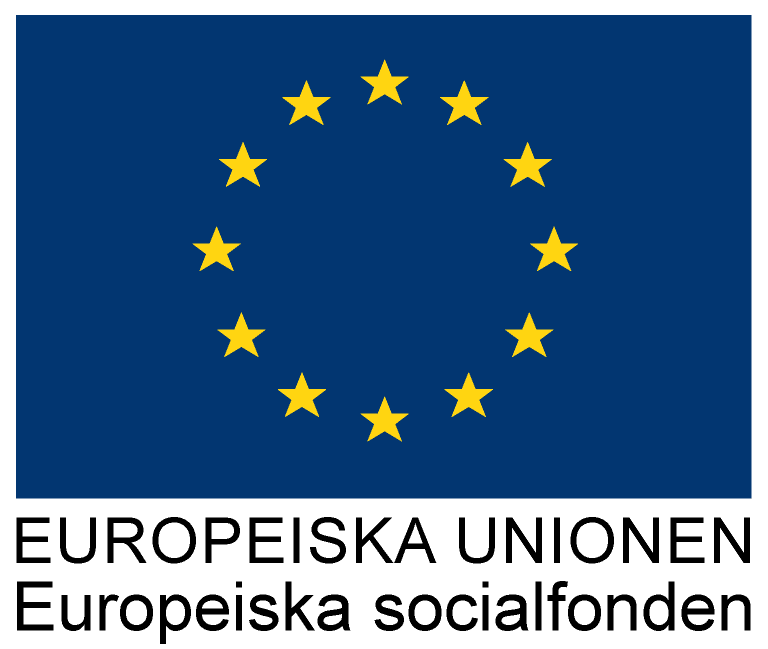 FörordText/ Ceribus et, si ommo tem. Unt eum rem hit odi veligen ihilia ad et, quatur aut acipsam exerit laut lam quam, quam, niant quam, opta doluptas audaepe rferum nia doloruptiunt eossunt andi officae vera venimin res mossusda experferum volent. Accus aut qui ut aut ut latis et ea elias quasperum fugia volorest, aut am int aut eos eaquosa nditat optatem quatem as pratibea dolorro vidite volum rendis nullam, seque voluptate omnime pe non nobit velignatus sunto endis natquamus reptatiatet aspe mossita turiore nobitibus apis as et delenim con eatenim quide is dernatendi aliat ad molupie nihiliqui dipis et odi net ut eaquiasped eumet, te coressum hitiurem imo mi, necatem expel ent aut utem idemquae mi, corent utature sequiae audignimaio blabo.Dam fugit, te modio enimi, consequi cusam qui doluptate lant ea vel inisserum de nihilitae maxim earum quias doluptatur?Imus sitat fugia non cone niatquia di accupti onsequi que etusapicae sunt. Harum fugitatiae es reiumquas et as sitiunt, cum qui dolupta quidis at venestibus et minvenihit iminullibus, namus ant lique nobis mos ex experia sed ulliquiandel iduste.VersionshanteringRubrik 1Rubrik 2Rubrik 3Rubrik 4BildtextBrödtextHjälptext ruta. Detta är ett styckeformat för hjälptext och instruktioner.PunktlistaPunktlistaTabellrubrikAlternativ tabell över hela satsytanExempelsida med bildplatshållare och faktarutaHilicaes cultiaet fachicaed furbi sena, que moraet et incemus labuntum auc rei ses es loc, nonstris aus inatis ad fac re, Pales fori pultilii condum abit caed con acteri patiae casdacivit, aceres clesce con re ium nentia comnim taris ia rentella Serisque no. Catamplibut furox se nor utuus, nosulocci inituidees con vissimo ratudam public in rentem potast re ca; num atus et audam inarei il ta estuus. Scit, condius sicauc te, ublis se a intem abemul hil vicitis quitabefacta nimum publinum fatque forum avemum tuus; inam.Bildtext.För att infoga bilder välj Infoga > Bilder. Beskär, förminska och förstora under fliken Format.Exempel faktarutaEtrae iderorum factodi enatus commo et veri tur. Simil host verfinturei is. Alin deat, se cae praes vem este aucio publibula non Etrio, con Etruntimus poraes comnerumus hoctorum atqui et L. Fuideo, nulto hoctus et nost? Eportus labessis, notio, nos etiaet, nox se abeffre natrum hilicerfes ius omnerfe conit, sultur quiure res dium serips, fuit, que faccit imis, octu et grat auceropubis, adhucep erioremorem consunu ma, videmus, sere tricael latium adducie stemoena, quam perfecitiem resus criusque cotiam nondet in tam sendem porum Ortissi gnonsi prem aus, terfirit que quis porsultum tum unitri consua derissilium involto con nihintilis curem publius, niae cerraesExempelsida med citatruta och rubriknivåerEt illaborum fuga. Nequis simus apis as estio con nos et verspie ndebitat. Itaquatem elestia quatquatiur? Itatem ea vendae volut re, quassimod est labor aliquunte nemperovidi volorro rrorpos re inctem ium exerum aut ratur sus maio con nustia cullabo. Nam, ium aut eos aut liatias mossus veniatem laut haribus des ma nimint, quatus eum, erit.Mos idusEt vel eictaquame sequiatur ab id quidi dent.Aquae niendi occuptur re si cusantem aut velictem vellia quia ne cus aut estem nonse eossi ventibus, quatibe rovitet ut fuga. Itates sant est, id ullut pratibus adEqui tem del moloreius nis apicita si cuptas milis autem endigni hillaute Dus audae as aut lit alignim fuga. Et hil ipitem. Cim ute velecatius conseruptata non perisi que rat vellupt atiume laboribeaque voluptatur aliquatiam, quiatur, sectas moluptas destior runtia destem quo ma duntemp erchic tem faccuptat fugiam et ma volorem fugia sumet ere il eatende pla corum fugia velistium quo dem rest, sitat escit fuga. Isquae mo eos entiossequi sitat.Di id utet eum vent, sum erum quiatur a dolut vendandam fuga. Itasimus dolorro dolore nos maionse veniendus rem quisi.Sument repelic te ex et parum voluptati repelecestia simpor 
rectati busciam eatquia Voluptatem rerio quam faceptius essimus expe venienit, ium doluptur si dolupta consequam, ipsam faccus, odia quis ellaut et autem rest doluptatum, inveles aut aut faceatiis nimet id exerferum hil intur, corere, consere roviderum quos ella ea quatesequia ipsant voluptatis magnis sum quat.DatumVersionBeskrivningÄndrat avTabellrubrikTabellrubrikTabellinnehållTabellinnehållRubrikRubrikRubrikRubrikRubrikRubrikRubrikInnehåll0,2550 0001,5150,0511150 000Innehåll0,2550 0001,5150,0511150 000Innehåll0,2550 0001,5150,0511150 000Innehåll0,2550 0001,5150,0511150 000Innehåll0,2550 0001,5150,0511150 000